CURRICULAM VITAEMUFEEDMUFEED.349164@2freemail.com CAREER OBJECTIVEA fresh and beginner competent accounting personal with ability to analyses all accounting problems and to work in a stimulating environment that would hope my accounting skills and provide me ample opportunities and exposure to progress in all spheres and thereby contribute to the growth of the organization I work for.ACADEMIC QUALIFICATIONCOMPUTER QUALIFICATIONTallyMS Office (Ms Word and Ms Excel)WORK EXPERIENCE1 year Experience in Audit Trainee at Varma&Varma Chartered Accountants Kannur.Purchase, Sales & all Expenses vouching Reconciliation of Bank Statement Preparing Profit & loss account ( P&L )Preparing Balance sheet POSITIVE SKILLGood Decision MakerEager to learn new technology and apply the existing technology.Good Team Facilitator, Versatile and quick learner.Can work under stressed conditionPositive attitude Good communication skillGood Listener.HOBBIES Reading BooksTravellingSwimming Listening musicPERSONAL PROFILE Name				:	MUFEED Date of Birth			:	28/02/1995Sex				:	Male Nationality			:	IndianMarital Status			:	SingleLanguages known		:	Malayalam and EnglishDECLARATIONI, do hereby declare that the all details furnished above are true to the best of my knowledge and belief. Name of ExamintionInstitutionSubjectYear of PassingPLUS TWOHigher Secondary Education Board, KeralaCommerce2012B COMKannur UniversityCorporation2015ADVANCED DIPLOMA IN COMPUTERISED ACCOUNTINGCollege Of Commerce Kannur2014 – 2015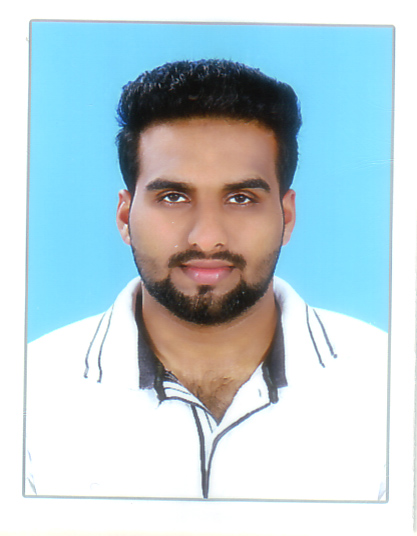 